PHONOLOGIE : le son OU et le son ONComplète avec la syllabe manquante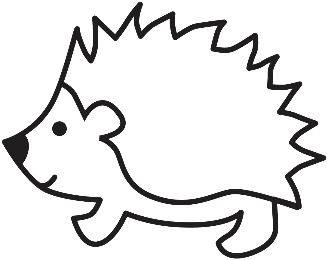 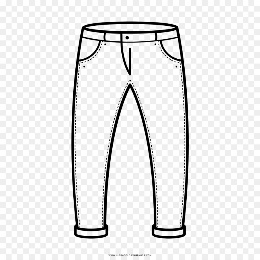 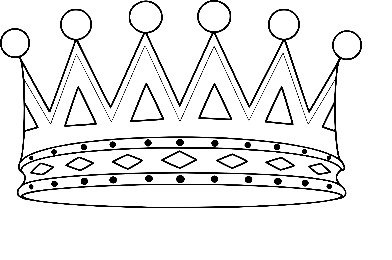    HERISS……..			PANTAL…….			C………RONNE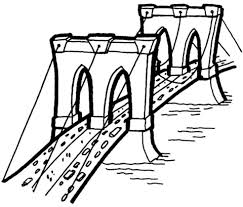 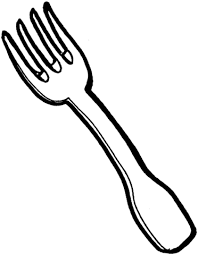 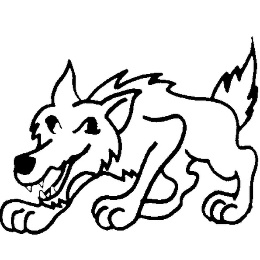 P………..T				F……..RCHETTE               L………p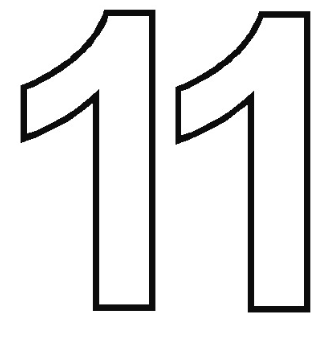 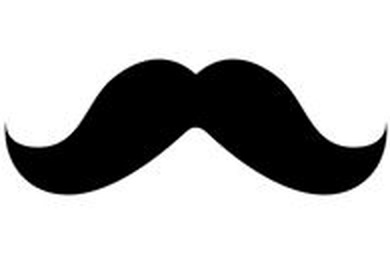 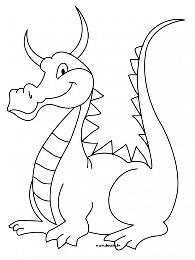 ……..ZE					M……..STACHE		DRAG……..